不同开本专著局徽、专著编号和受资助信息使用样例1.大16开本（210*285mm）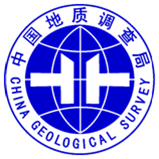 2．正16开本（185*260mm）3．大32开本（145*210mm）以上示例文件由局徽文件和文本框组合而成，文本框中文字可以修改编辑，可直接复制使用。为便于灵活修改编辑该文件，现单独提供局徽原始图片文件（png格式）。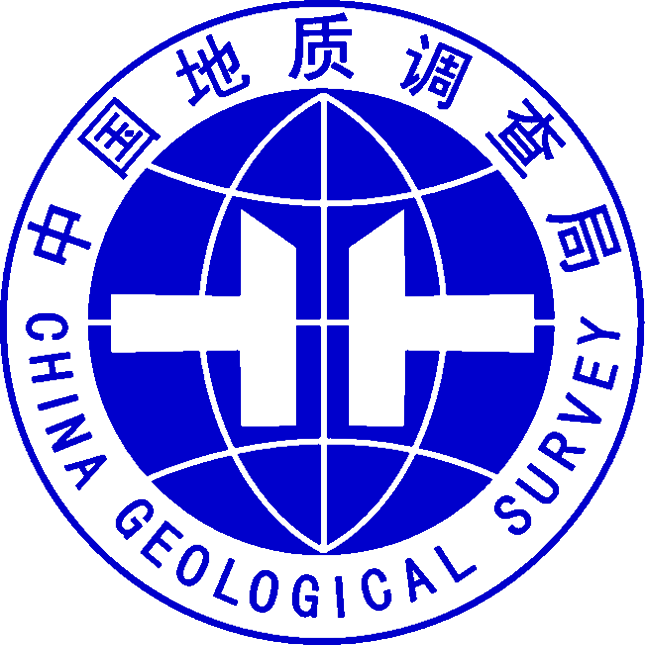 